PRESENTACIÓN DE CANDIDATURA AL PREMIO MARINO GUTIÉRREZ SÚAREZ A LOS VALORES HUMANOS Y AL BIENESTAR SOCIALEste  premio está destinado a distinguir a cualquier persona, entidad o colectivo, que por su actividad, profesión, dedicación, vinculación, vivencia o nacimiento favorezcan o hayan favorecido el bienestar social del Alto Valle del Nalón (Langreo, San Martín del Rey Aurelio,  Laviana,  Sobrescobio y Caso) ejecutando acciones humanitarias, con altruismo y desinterésTexto de la convocatoria del Premio a los Valores Humanos y al Bienestar SocialCANDIDATURA:	Nombre / Institución: Dirección Postal: 	Teléfono de contacto: Correo electrónico: Página web: CANDIDATURA PROPUESTA POR:	Nombre / Institución: 	Cargo: 	Dirección Postal: Teléfono de Contacto: Correo electrónico:  	Motivos por los que presenta la candidaturaDescriba de una forma breve el motivo o motivos por el que presenta la candidatura al premio tratando de adaptarse al espacio reservado.	HISTORIAL DEL CANDIDATO/aDescriba el historial del candidato/a al premio tratando de adaptarse al espacio reservadoOTROS MÉRITOSDescriba otros méritos que considere de interés del candidato/a al premio tratando de adaptarse al espacio reservadoEn Langreo, a 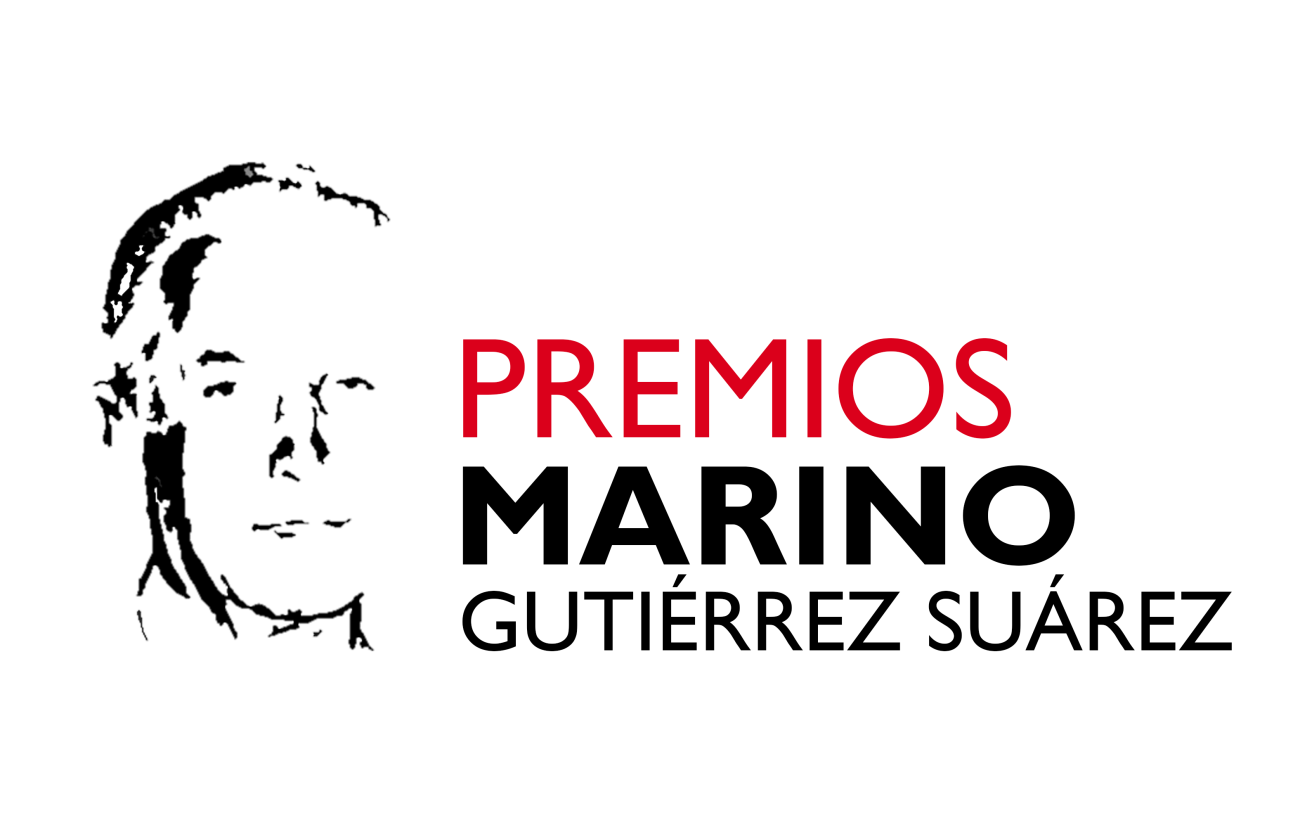 MODELO OFICIALDE PRESENTACIÓN DE CANDIDATURASPROPUESTA 2017		